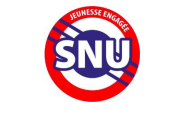 CANDIDATURE A ENVOYER AU PLUS TÔT A Poste de cadre de compagnie 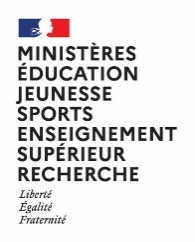 séjour de cohesion du Service national universelEmployeur : Service de la jeunesse, de l’engagement et du sport Localisation géographique : centre d’accueil localisé EN BRETAGNE (précision à venir)Contexte du recrutement : encadrement des séjours de cohésion 2024Le SNU 2024 permet à des volontaires de 15-17 ans de participer à un séjour de cohésion pendant les vacances ou avec leur classe (classe engagée CLE). L’encadrement nécessite une bonne connaissance des spécificités des 15-17 ans.Le personnel encadrant sera recruté pour chaque session sur 14 jours consécutifs (encadrement des volontaires, convoyage, préparation-rangement du centre). Les jours de repos compensateur (jusqu’à 4) sont rémunérés et pris à chaque séjour selon le nombre de jours d’encadrement effectivement réalisés. Des jours de formation/préparation et suivi (de 2 à 5 jours) sont également à prévoir en amont du séjour. Il est impératif d’y prendre part. Les dates seront précisées ultérieurement.Possibilité de candidater pour une seule ou plusieurs sessions.Le poste et son environnementFonction : Cadre de compagnie (ou capitaine de compagnie)Nombre de personnes à encadrer : équipe de 3 à 5 tuteurs qui encadrent chacun 14 volontaires de 15 à 17 ansConditions particulières d’exercice : Astreinte de nuit, logement sur site (hébergement et pension complète inclus) et Port obligatoire d’une tenueDescription du dispositif :  Le SNU est un dispositif d’émancipation et de responsabilisation des jeunes volontaires, âgés entre 15 et 17 ans. Sa mise en œuvre poursuit plusieurs objectifs :Développer la cohésion nationale, en favorisant le sentiment d’appartenance à la nation et l’identification des valeurs de la République,Promouvoir une culture de l’engagement, en vivant une expérience d’engagement porteuse de sens,Renforcer la résilience de la nation, en acquérant des compétences qui permettent de réagir en cas de criseLe SNU s’articule en 2 étapes :Un séjour de cohésion de 2 semaines visant à transmettre un socle républicain fondé sur la vie collective, la responsabilité et l’esprit de défense ; Une phase d’engagement de courte durée (mission d’intérêt général) ou du longue durée (service civique, intégration d’une réserve, engagement bénévole…). L’enjeu de cette phase réside dans la réalisation d’un parcours construit par chaque jeune lui-même à partir d’une offre accessible notamment sur  www.snu.gouv.fr. Descriptif de la structure : Le centre peut accueillir de 112 à 250 volontaires. Chaque centre est composé de plusieurs compagnies. Chaque compagnie contient 3 à 5 maisonnées accueillant 14 volontaires chacune. L’encadrement des séjours de cohésion se compose de :une équipe de direction : un chef de centre, un ou deux adjoints au chef de centre ;des cadres spécialisés en charge de la coordination globale sur les aspects logistiques, activités sportives, approche pédagogique, volet sanitaires.. (2 ou 3 en fonction de la taille des centres) un référent vie collective venant en appui du référent sanitaire ;des cadres de compagnie (1 pour 40 à 50 volontaires) ;des tuteurs de maisonnée (1 pour 14 volontaires).Description du poste (responsabilités, missions, attributions et activités) :Les cadres de compagnie bénéficient d’une expérience avérée dans le domaine de l’encadrement de la jeunesse, soit dans les mouvements d’éducation populaire, soit à l’Éducation nationale ou encore dans les corps en uniforme. Le capitaine de compagnie est un cadre de contact dont la présence à la fois exigeante et bienveillante est essentielle. Il fédère l’action des tuteurs de maisonnée qu’il encadre et avec lesquels il est en lien permanent. A son niveau de responsabilité intermédiaire, il traduit le projet pédagogique du centre en objectifs de compagnie. Le capitaine de compagnie donne du sens à la progression pédagogique établie pour le centre et motive sa compagnie. Il est soucieux du bon déroulement des activités et de l’adhésion de tous, dans un esprit participatif et inclusif. En lien avec le chef de centre, le capitaine de compagnie met tout en œuvre pour parvenir à une connaissance fine de chacun des volontaires de la compagnie et prévoir des mesures de suivi post-séjour de cohésion, si nécessaireEncadrement d’un groupe de maisonnées (3 à 5 maisonnées) Faire connaître et respecter le règlement intérieurAppuyer les tuteurs de maisonnées dans leur rôle éducatif Organiser les missions des tuteursAssurer le dialogue avec l’équipe de directionIdentifier, prévenir, régler ou rendre compte des difficultés ou des tensions. Ce dernier point fera l’objet d’une attention particulière notamment dans les séjours CLE où le phénomène de groupe peut apparaître. Organiser et participer aux charges de sécurité de jour et de nuitFaire vivre la démocratie interne et l’éducation à la citoyennetéAider les tuteurs dans l’organisation des temps de démocratie interneParticiper à l’acquisition des savoir-être, de l’autonomie et de la citoyennetéDévelopper le sens du service et de la solidaritéS’assurer de l’inclusion effective des volontaires à besoins particuliersEnfin, en fonction de leurs compétences (expérience ou formation), les cadres de compagnie sont amenés à participer ponctuellement à la formation des volontaires dans les modules collectifs. Expérience professionnelle souhaitée : Ce poste est ouvert aux agents ayant une expérience professionnelle confirméeLes connaissances et compétences mises en œuvreConnaissances :BAFA/ BAFD ou qualification équivalente ;Bases de psychologie de l’adolescent ;Identification des risques psycho-sociaux ;Sécurité physique et morale des mineursGestion de crise.Compétences : Animer une équipe, fédérer des énergies, créer de la cohésion ;Capacité d’écoute et réactivité ; Capacité de leadership et maîtrise de soiExemplarité, intégrité et rigueur dans le comportement ;Expérience dans l’accompagnement des jeunes ;Expérience dans l’accueil et l’accompagnement de jeunes handicapés ou à besoins particuliers.  Rémunération et cadre d’emploi : en fonction de la situation statutaire, poste ouvert aux fonctionnaires en activité, statut privé, réservistes, retraités. Contrat d’engagement éducatif sur la base de 91.90€ brut par jour (hors indemnité congé payé). Personnels relevant du MENJS ainsi que les agents publics relevant de toute administration de l’Etat : - Indemnité par décret n° 2022-343 du 10 mars 2022 instituant une indemnité d'encadrement du service national universel Léa Masset, Coordinatrice régionale à l’adresse : lea.masset@ac-rennes.fr 